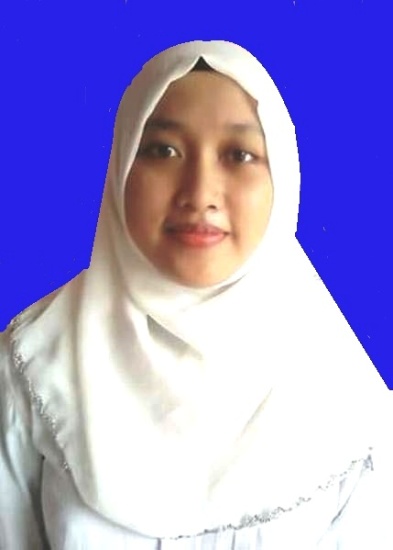 Name			: SartikaSex			: FemaleAddress		: Jl. Supriyadi Gg. H. Nadi 007/03 Tanah Tinggi – Tangerang			15119Date of Birth		: Tangerang, 15 Desember 1994Religion		: IslamNationality		: IndonesiaMarital Status		: UnmarriedPhone Number	: 089654763072Email			: tykasartika77@gmail.com/tykasartika77@yahoo.comEDUCATIONUNIVERSITAS NEGERI JAKARTA 2012-2016SMK PANCAKARYA TANGERANG 2009-2012SMP PGRI 1 TANGERANG 2006-2009SDN TANAH TINGGI 1 TANGERANG 2000-2006SKILLSLanguages : English (College Level)HOBBIESWatching Movies, Reading BooksACHIEVEMENTSThe Second Best Student 2009 in SMP PGRI 1 TangerangGeneral Champion of Accountancy 2012 in SMK PancakaryaWORKING EXPERIENCESAdministration staff at STMIK Global Tangerang 2011Teacher in KKN program on Desa Tanggulun Timur, Subang 2015English-Private Teacher at lesprivatkerumah.com 2015-2016Translator at English Department of UNJ 2015-Now